FORMULARIO PARA LA PRESENTACIÓN DE POSTERSEnviar a: salud@iitec-edu.comNORMAS PARA LA PRESENTACIÓN DE POSTERSLas indicaciones para la presentación de poster son los siguientes: 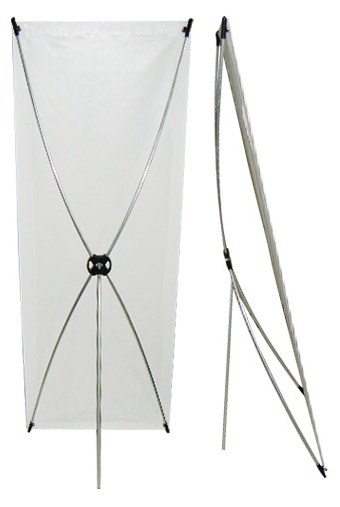 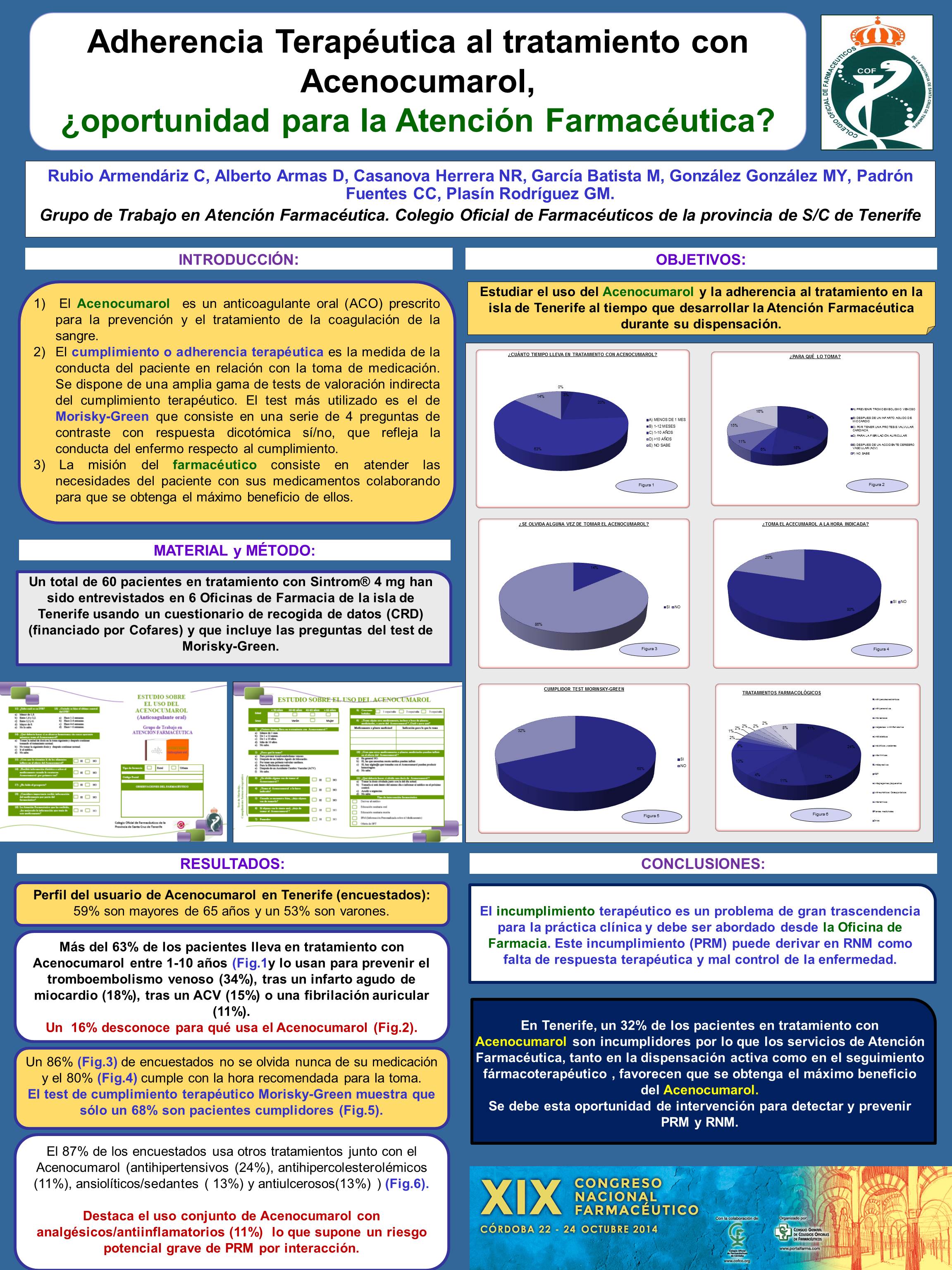 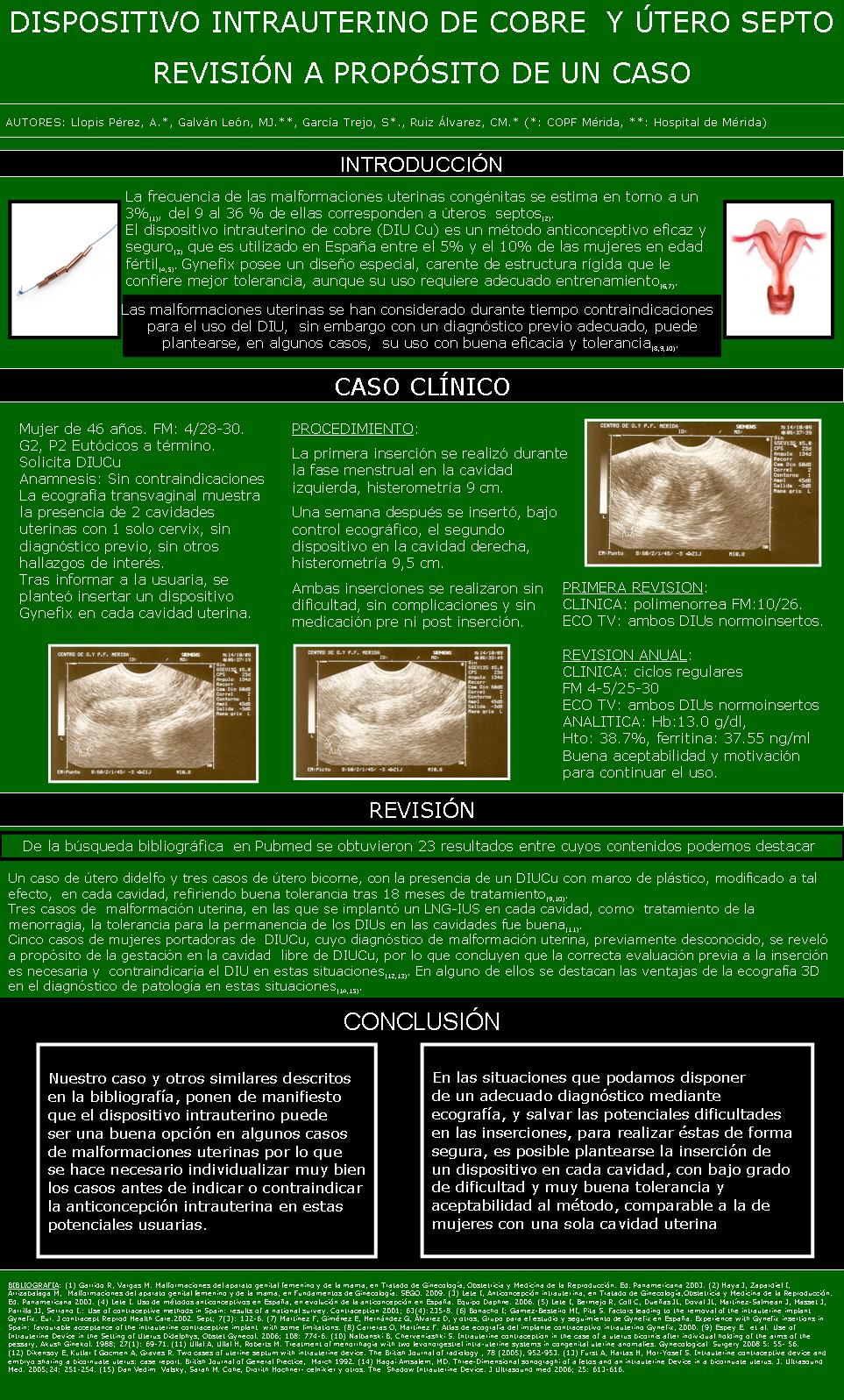 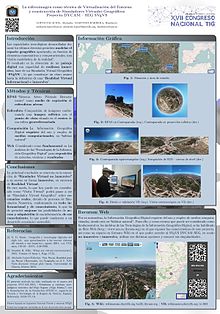 CONTENIDO DEL POSTER:Título.Autores, institución, email.Resumen ejecutivo de 150 palabras.Objetivos.Metodología.Conclusiones.Recomendaciones.TIEMPO DE EXPOSICIÓN AL JURADO Y BENEFICIOS:Los posters estarán expuestos durante un día, el mismo será señalado en el programa.El (los) autor (es) tendrá (n) que exponer su trabajo frente a un jurado conformado por autoridades universitarias, comité organizador, un expositor nacional y un expositor internacional.El tiempo de exposición es de 10 minutos como máximo y 5 minutos asignados para la sesión de preguntas.El (los) autor (es) recibirá (n) un certificado como expositor del poster con su respectivo tema.Los tres mejores posters por día serán premiados al finalizar el evento.AUTOR N° 1AUTOR N° 1AUTOR N° 1AUTOR N° 1Nombres y ApellidosGrado académicoInstituciónN° de Teléfono y/o WhatsAppCorreo electrónico personalCorreo electrónico institucionalRESUMEN DE HOJA DE VIDARESUMEN DE HOJA DE VIDARESUMEN DE HOJA DE VIDARESUMEN DE HOJA DE VIDA(No exceder las 50 palabras)(No exceder las 50 palabras)(No exceder las 50 palabras)(No exceder las 50 palabras)AUTOR N° 2AUTOR N° 2AUTOR N° 2AUTOR N° 2Nombres y ApellidosGrado académicoInstituciónN° de Teléfono y/o WhatsAppCorreo electrónico personalCorreo electrónico institucionalRESUMEN DE HOJA DE VIDARESUMEN DE HOJA DE VIDARESUMEN DE HOJA DE VIDARESUMEN DE HOJA DE VIDA(No exceder las 50 palabras)(No exceder las 50 palabras)(No exceder las 50 palabras)(No exceder las 50 palabras)AUTOR N° 3AUTOR N° 3AUTOR N° 3AUTOR N° 3Nombres y ApellidosGrado académicoInstituciónN° de Teléfono y/o WhatsAppCorreo electrónico personalCorreo electrónico institucionalRESUMEN DE HOJA DE VIDARESUMEN DE HOJA DE VIDARESUMEN DE HOJA DE VIDARESUMEN DE HOJA DE VIDA(No exceder las 50 palabras)(No exceder las 50 palabras)(No exceder las 50 palabras)(No exceder las 50 palabras)TÍTULO DE LA INVESTIGACIÓNTÍTULO DE LA INVESTIGACIÓNTÍTULO DE LA INVESTIGACIÓNTÍTULO DE LA INVESTIGACIÓNTÍTULO DE LA INVESTIGACIÓN(Utilice fuente N° 14)(Utilice fuente N° 14)(Utilice fuente N° 14)(Utilice fuente N° 14)(Utilice fuente N° 14)Descriptores clave:Marque con una X:Marque con una X:Marque con una X:Marque con una X:(5 Palabras)Investigación teóricaInvestigaciónPrácticaEJE TEMÁTICO RELACIONADO A SU INVESTIGACIÓN (MARQUE CON UNA X)EJE TEMÁTICO RELACIONADO A SU INVESTIGACIÓN (MARQUE CON UNA X)EJE TEMÁTICO RELACIONADO A SU INVESTIGACIÓN (MARQUE CON UNA X)EJE TEMÁTICO RELACIONADO A SU INVESTIGACIÓN (MARQUE CON UNA X)EJE TEMÁTICO RELACIONADO A SU INVESTIGACIÓN (MARQUE CON UNA X)•	Medicina General•	Medicina General•	Medicina General•	Medicina General•	Enfermería•	Enfermería•	Enfermería•	Enfermería•	Nutrición•	Nutrición•	Nutrición•	Nutrición•	Obstetricia•	Obstetricia•	Obstetricia•	Obstetricia•	Salud sexual y reproductiva                  •	Salud sexual y reproductiva                  •	Salud sexual y reproductiva                  •	Salud sexual y reproductiva                  RESUMEN:RESUMEN:RESUMEN:RESUMEN:RESUMEN:(No más de 250 palabras, debe incluir objetivos, metodología y conclusiones o resultados (todo en un párrafo)(No más de 250 palabras, debe incluir objetivos, metodología y conclusiones o resultados (todo en un párrafo)(No más de 250 palabras, debe incluir objetivos, metodología y conclusiones o resultados (todo en un párrafo)(No más de 250 palabras, debe incluir objetivos, metodología y conclusiones o resultados (todo en un párrafo)(No más de 250 palabras, debe incluir objetivos, metodología y conclusiones o resultados (todo en un párrafo)